МІСЦЕВЕ САМОВРЯДУВАННЯ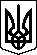 ЛЯШКІВСЬКА СІЛЬСЬКА РАДАДНІПРОВСЬКОГО РАЙОНУ ДНІПРОПЕТРОВСЬКОЇ ОБЛАСТІ            ВОСЬМОГО СКЛИКАННЯ	 	ДЕСЯТА  СЕСІЯ	_______________________________________________________Р І Ш Е Н Н ЯПро затвердження технічної документації із землеустрою щодо встановлення меж земельної ділянки в натурі для будівництва та  обслуговування житлового будинку, господарських будівель і споруд (присадибна ділянка) гр. Гладус М.А.                     Розглянувши витяг з Державного земельного кадастру про земельну ділянку та заяву гр. Гладус М.А. „Про затвердження технічної документації із землеустрою щодо встановлення меж земельної ділянки в натурі для будівництва та обслуговування житлового будинку, господарських будівель і споруд (присадибна ділянка)”, керуючись ст..12, 116, 118, 121 Земельного кодексу України сільська рада вирішила :           Затвердити технічну документацію із землеустрою щодо встановлення меж земельної ділянки в натурі для будівництва та обслуговування житлового будинку, господарських будівель і споруд (присадибна ділянка), кадастровий номер: 1225683004:04:004:0004 площею 0,25 га,  за адресою: село Лозуватка, вул. Орільська,  21  гр. Гладус Марині Анатоліївні.2.  Передати у приватну власність земельну ділянку для будівництва та обслуговування житлового будинку, господарських будівель і споруд (присадибна ділянка)  кадастровий номер:  1225683004:04:004:0004 площею 0,25 га,  за адресою: село Лозуватка, вул. Орільська,  21  гр. Гладус Марині Анатоліївні.3. Контроль за виконанням даного рішення покласти на постійну комісію з питань агропромислового розвитку та землекористування.Сільський голова:                                               Ю.Омелянс. Ляшківкавід   28.01.2022 р.№  541 -10/8